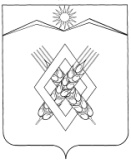 АДМИНИСТРАЦИЯ ХАРЬКОВСКОГО СЕЛЬСКОГО ПОСЕЛЕНИЯЛАБИНСКОГО РАЙОНАПОСТАНОВЛЕНИЕот 10.12.2018                                                                                   № 113х. ХарьковскийО внесении изменений в постановление администрации Харьковского сельского поселения Лабинского района от 11 мая 2016 года № 49 «Об утверждении Положения о дисциплинарных взысканияхи порядке их применения к муниципальным служащимадминистрации Харьковского сельского поселения Лабинского района»В целях приведения нормативного правового акта администрации Харьковского сельского поселения Лабинского района в соответствие с федеральным законодательством п о с т а н о в л я ю:1. Внести в постановление администрации Харьковского сельского поселения Лабинского района от 11 мая 2016 года № 49 «Об утверждении Положения о дисциплинарных взысканиях и порядке их применения к муниципальным служащим администрации Харьковского сельского поселения Лабинского района» следующее изменение:пункт 2 части 3.1 раздела 3 Положения дополнить пунктом следующего содержания:«2.1) доклада подразделения кадровой службы соответствующего муниципального органа по профилактике коррупционных и иных правонарушений о совершении коррупционного правонарушения, в котором излагаются фактические обстоятельства его совершения, и письменного объяснения муниципального служащего только с его согласия и при условии признания им факта совершения коррупционного правонарушения (за исключением применения взыскания в виде увольнения в связи с утратой доверия).».2. Контроль за выполнением настоящего постановления оставляю за собой.3. Постановление вступает в силу со дня его обнародования.Глава администрацииХарьковского сельского поселенияЛабинского района                                                                      Н.Ф. Шумский